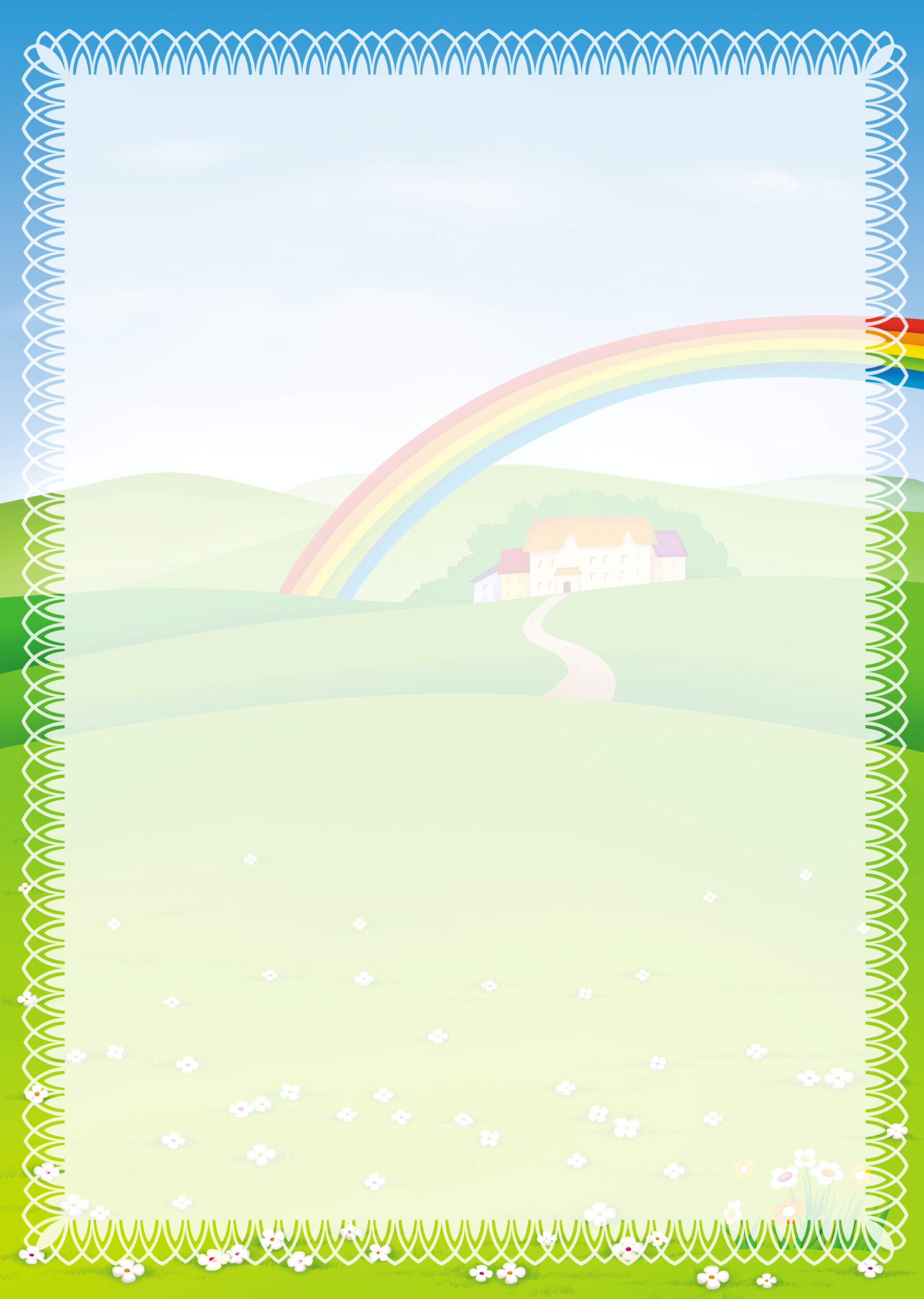 Музыка в общении с ребенком                              Музыка дарит и родителям, и детям радость совместного творчества, насыщает жизнь яркими впечатлениями. Не обязательно иметь музыкальное образование, чтобы регулярно отправляться с вашим малышом в удивительный мир гармонии звуков.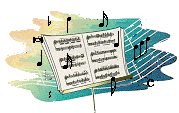  Советы для родителей                         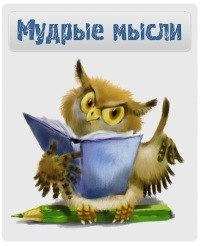 Создайте фонотеку из записей классики, детских песенок, музыки из мультфильмов, плясовых, маршевых мелодий и  др. Сейчас выпускается много музыкальных записей импровизационно-романтического характера. Такую музыку можно слушать специально, включать на тихой громкости при чтении сказок, сопровождать ею рисование, лепку, процесс укладывания малыша спать и др. Организуйте домашний оркестр из детских музыкальных инструментов, звучащих покупных и самодельных игрушек и сопровождайте подыгрыванием на них записи детских песен, различных танцевальных и маршевых мелодий.Такой аккомпанемент украсит и собственное исполнение песен, кроме того, можно сопровождать его фланелеграфным театром.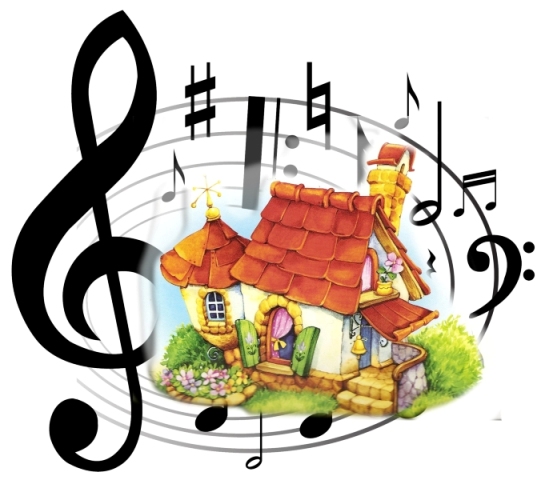 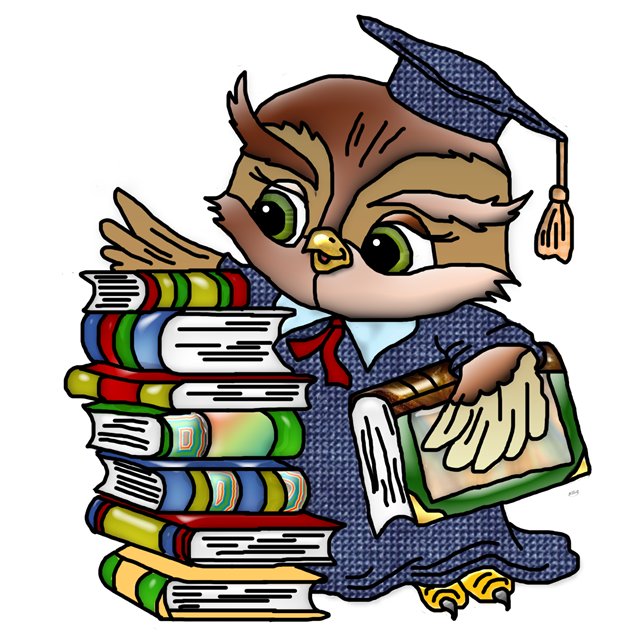 Чтение стихов, сказочных историй также может сопровождаться подыгрыванием на музыкальных инструментах.Развивать тембровый и ритмический слух ребенка можно с помощью игр и загадок с включением в них детских музыкальных инструментов.Все дети очень подвижны, и если поощрять их двигательные импровизации под музыку, то таких детей будут отличать координированность и грациозность движений.Совместные походы на детские спектакли, концерты обогатят впечатления малыша, позволят расширить спектр домашнего музицирования.Бывая   на   природе,   прислушивайтесь вместе с ребенком к песенке ручейка, шуму листвы, пению птиц. Вокруг нас - звучащий мир, не упустите возможность познать его богатства для гармоничного развития вашего малыша.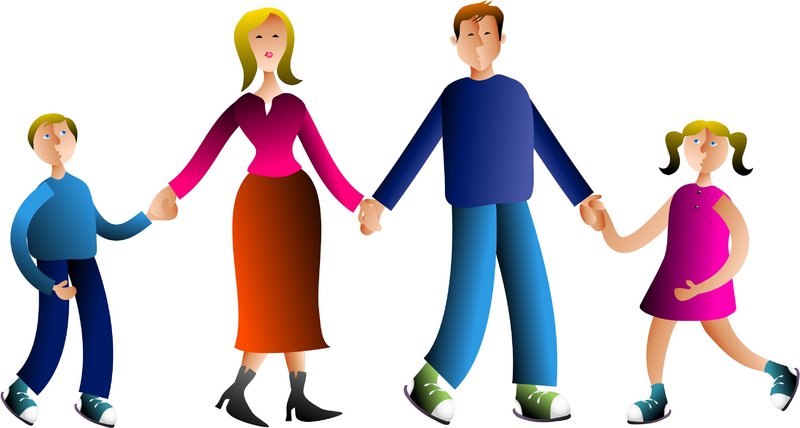 